Publicado en  el 27/10/2015 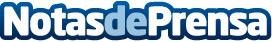 El duelo entre Guillermo García y Fernando Verdasco protagoniza el arranque del Valencia OpenDatos de contacto:Nota de prensa publicada en: https://www.notasdeprensa.es/el-duelo-entre-guillermo-garcia-y-fernando_1 Categorias: Nacional Entretenimiento Tenis http://www.notasdeprensa.es